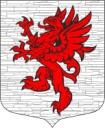 Местная администрация МО Лопухинское сельское поселение муниципального образования Ломоносовского муниципального районаЛенинградской областиПОСТАНОВЛЕНИЕ             от 28.11.2023						                        	№ 232Об утверждении административного регламента по предоставлению муниципальной услуги «Выдача разрешения на использование земель или земельного участка, находящихся в муниципальной собственности (государственная собственность на которые не разграничена), без предоставления земельного участка и установления сервитута, публичного сервитута»В соответствии с Федеральным законом от 27 июля 2010 года № 210-ФЗ «Об организации предоставления государственных и муниципальных услуг», Федеральным законом от 06.10.2003г. № 131-ФЗ «Об общих принципах организации местного самоуправления в Российской Федерации», Уставом Лопухинского сельского поселения Ломоносовского муниципального района Ленинградской области, местная администрацияПОСТАНОВЛЯЕТ:Утвердить административный регламент по предоставлению муниципальной услуги «Выдача разрешения на использование земель или земельного участка, находящихся в муниципальной собственности (государственная собственность на которые не разграничена), без предоставления земельного участка и установления сервитута, публичного сервитута» согласно Приложению.2. Настоящее постановление вступает в силу со дня опубликования (обнародования) и подлежит опубликованию в средствах массовой информации, а также на официальном сайте муниципального образования Лопухинское сельское поселение лопухинское-адм.рф. 3.    Контроль за исполнением настоящего постановления оставляю за собой.Глава местной администрации МО Лопухинское сельское поселение	                                    Е.Н. АбакумовУТВЕРЖДЁНПостановлением местной администрацииМО Лопухинское сельское поселение  от 28.11.2023г. № 232АДМИНИСТРАТИВНЫЙ РЕГЛАМЕНТ ПО ПРЕДОСТАВЛЕНИЮ МУНИЦИПАЛЬНОЙ УСЛУГИ «Выдача разрешения на использование земель или земельного участка, находящихся в муниципальной собственности (государственная собственность на которые не разграничена), без предоставления земельного участка и установления сервитута, публичного сервитута»1. Общие положения1.1. Административный регламент устанавливает порядок и стандарт предоставления муниципальной услуги.Возможные цели обращения:получение разрешения на использование земель или земельного участка, которые находятся в муниципальной собственности (государственная собственность на которые не разграничена*) и не предоставлены гражданам или юридическим лицам, в целях, указанных в пункте 1 статьи 39.34 Земельного кодекса Российской Федерации (получение разрешения на использование земель);получение разрешения на размещение объектов, виды которых установлены постановлением Правительства Российской Федерации от 3 декабря 2014 г. № 1300, на землях или земельных участках, которые находятся в муниципальной собственности (государственная собственность на которые не разграничена*) и не предоставлены гражданам или юридическим лицам (получение разрешения на размещение объектов).Настоящий административный регламент не применяется при предоставлении услуги в связи с размещением нестационарных торговых объектов, рекламных конструкций, возведением гражданами гаражей, являющихся некапитальными сооружениями, либо для стоянки технических или других средств передвижения инвалидов вблизи их места жительства).1.2. Заявителями, имеющими право на получение муниципальной услуги, являются:- физические лица;- юридические лица;- индивидуальные предприниматели (далее – заявитель).Представлять интересы заявителя имеют право:- от имени физических лиц: законные представители (родители, усыновители, опекуны) несовершеннолетних в возрасте до 14 лет, опекуны недееспособных граждан либо представители, действующие в силу полномочий, основанных на доверенности;- от имени юридических лиц: представители, действующие в соответствии с законом или учредительными документами в силу полномочий без доверенности или представители, действующие в силу полномочий, основанных на доверенности или договоре;- от имени индивидуальных предпринимателей: представители индивидуальных предпринимателей в силу полномочий на основании доверенности или договора.1.3. Информация о месте нахождения органов местного самоуправления Ленинградской области в лице администраций муниципальных районов Ленинградской области (далее – орган местного самоуправления, ОМСУ, Администрация), предоставляющих муниципальную услугу, организаций, участвующих в предоставлении услуги  и не являющихся многофункциональными центрами предоставления государственных и муниципальных услуг, графиках работы, контактных телефонов, размещается:на стендах в местах предоставления муниципальной услуги и услуг, которые являются необходимыми и обязательными для предоставления муниципальной услуги;на сайте Администраций;на сайте Государственного бюджетного учреждения Ленинградской области «Многофункциональный центр предоставления государственных и муниципальных услуг» (далее – ГБУ ЛО «МФЦ», МФЦ): http://mfc47.ru/;на Портале государственных и муниципальных услуг (функций) Ленинградской области (далее – ПГУ ЛО)/на Едином портале государственных услуг (далее – ЕПГУ): www.gu.lenobl.ru, www.gosuslugi.ru;в государственной информационной системе «Реестр государственных и муниципальных услуг (функций) Ленинградской области».2. Стандарт предоставления муниципальной услуги2.1. Полное наименование муниципальной услуги: Выдача разрешения на использование земель или земельного участка, находящихся в муниципальной собственности (государственная собственность на которые не разграничена*), без предоставления земельного участка и установления сервитута, публичного сервитута.Сокращенное наименование муниципальной услуги: Выдача разрешений на использование земельного участка без предоставления земельного участка и установления сервитута, публичного сервитута.2.2. Муниципальную услугу предоставляет:Администрация МО Лопухинское сельское поселение МО Ломоносовский муниципальный район Ленинградской области.В предоставлении услуги участвуют:- ГБУ ЛО «МФЦ»;При предоставлении муниципальной услуги орган местного самоуправления взаимодействует с:- Федеральной налоговой службой в части получения сведений из Единого государственного реестра юридических лиц, сведений из Единого государственного реестра индивидуальных предпринимателей;- Федеральной службой государственной регистрации, кадастра и картографии в части получения сведений из Единого государственного реестра недвижимости;- Федеральным агентством по недропользованию в части получения сведений о выдачи лицензии, удостоверяющей право проведения работ по геологическому изучению недр.  Заявление на получение муниципальной услуги по форме согласно приложению 4 к настоящему административному регламенту с комплектом документов принимается:1) при личной явке:в Администрации;в филиалах, отделах, удаленных рабочих местах ГБУ ЛО «МФЦ»;2) без личной явки:почтовым отправлением в Администрацию;в электронной форме через личный кабинет заявителя на ПГУ ЛО/ЕПГУ.Заявитель может записаться на прием для подачи заявления о предоставлении услуги следующими способами:1) посредством ПГУ ЛО/ЕПГУ – в Администрацию, МФЦ;2) посредством сайта ОМСУ, МФЦ (при технической реализации) – в Администрацию, МФЦ;3) по телефону –  в Администрацию, МФЦ.Для записи заявитель выбирает любую свободную для приема дату и время в пределах установленного в Администрации или МФЦ графика приема заявителей.2.2.1. В целях предоставления муниципальной услуги установление личности заявителя может осуществляться в ходе личного приема посредством предъявления паспорта гражданина Российской Федерации либо иного документа, удостоверяющего личность, в соответствии с законодательством Российской Федерации или посредством идентификации и аутентификации в комитете, в ГБУ ЛО «МФЦ» с использованием информационных технологий, предусмотренных частью 18 статьи 14.1 Федерального закона от 27 июля 2006 года № 149-ФЗ «Об информации, информационных технологиях и о защите информации» (при наличии технической возможности).2.2.2. При предоставлении муниципальной услуги в электронной форме идентификация и аутентификация могут осуществляться посредством:1) единой системы идентификации и аутентификации или иных государственных информационных систем, если такие государственные информационные системы в установленном Правительством Российской Федерации порядке обеспечивают взаимодействие с единой системой идентификации и аутентификации, при условии совпадения сведений о физическом лице в указанных информационных системах;2) единой системы идентификации и аутентификации и единой информационной системы персональных данных, обеспечивающей обработку, включая сбор и хранение, биометрических персональных данных, их проверку и передачу информации о степени их соответствия предоставленным биометрическим персональным данным физического лица.2.3. Результатом предоставления муниципальной услуги является:- решение о выдаче разрешения на использование земель или земельного участка без предоставления земельного участка и установления сервитута, публичного сервитута по форме согласно приложению 1 к настоящему административному регламенту; - решение о выдаче разрешения на размещение объекта на землях, земельном участке или части земельного участка, находящихся в муниципальной собственности, по форме согласно приложению 2 к настоящему административному регламенту;- решение об отказе в предоставлении муниципальной услуги по форме согласно приложению 3 к настоящему административному регламенту.Документом, содержащим решение о предоставлении муниципальной услуги, на основании которого заявителю предоставляются результаты, указанные в пункте 2.3 настоящего административного регламента, является правовой акт Администрации.Результат предоставления муниципальной услуги выдается:1) при личной явке:в Администрации;в филиалах, отделах, удаленных рабочих местах ГБУ ЛО «МФЦ»;2) без личной явки:посредством ПГУ ЛО/ЕПГУ (при технической реализации);почтовым отправлением (заказным письмом с приложением представленных документов).2.3.1. В течение 10 рабочих дней со дня выдачи разрешения Администрация направляет копию разрешения с приложением схемы границ предполагаемых к использованию земель или части земельного участка, на кадастровом плане территории в федеральный орган исполнительной власти, уполномоченный на осуществление государственного земельного надзора.2.4. Срок предоставления муниципальной услуги составляет:а) в случае рассмотрения заявления о выдаче разрешения на использование земель или земельного участка без предоставления земельного участка и установления сервитута, публичного сервитута - не более 22 рабочих (25 календарных + 3 рабочих) дней со дня поступления заявления в Администрацию;б) в случае рассмотрения заявления о выдаче разрешения на размещение объекта на землях, земельном участке или части земельного участка - не более 10 рабочих дней со дня поступления заявления в Администрацию.2.5. Правовые основания для предоставления муниципальной услуги.- Земельный кодекс Российской Федерации (далее – ЗК РФ);- Федеральный закон от 24.07.2007 № 221-ФЗ «О кадастровой деятельности»;- Федеральный закон от 13.07.2015 № 218-ФЗ «О государственной регистрации недвижимости»;- Федеральный закон от 25.10.2001 № 137-ФЗ «О введении в действие Земельного кодекса Российской Федерации»;- Постановление Правительства Российской Федерации от 27.11.2014                       № 1244 «Об утверждении Правил выдачи разрешения на использование земель или земельного участка, находящегося в государственной или муниципальной собственности» (далее – Правила № 1244);- Постановление Правительства Российской Федерации от 03.12.2014         № 1300 «Об утверждении перечня видов объектов, размещение которых может осуществляться на землях или земельных участках, находящихся в государственной или муниципальной собственности, без предоставления земельных участков и установления сервитутов» (далее – Перечень № 1300); - Постановление Правительства Российской Федерации от 12.11.2020       № 1816 «Об утверждении перечня случаев, при которых для строительства, реконструкции линейного объекта не требуется подготовка документации по планировке территории, перечня случаев, при которых для строительства, реконструкции объекта капитального строительства не требуется получение разрешения на строительство, внесении изменений в перечень видов объектов, размещение которых может осуществляться на землях или земельных участках, находящихся в государственной или муниципальной собственности, без предоставления земельных участков и установления сервитутов, и о признании утратившими силу некоторых актов Правительства Российской Федерации»;- Областной закон Ленинградской области от 18.05.2012 № 38-оз «Об установлении случаев, при которых не требуется получение разрешения на строительство на территории Ленинградской области»;- Постановление Правительства Ленинградской области от 03.08.2015 № 301 «Об утверждении Порядка и условий размещения отдельных видов объектов на землях или земельных участках, находящихся в государственной или муниципальной собственности, без предоставления земельных участков и установления сервитутов, публичного сервитута на территории Ленинградской области» (далее – Порядок № 301).2.6. Исчерпывающий перечень документов, необходимых в соответствии с законодательными или иными нормативными правовыми актами для предоставления муниципальной услуги, подлежащих представлению заявителем.Для предоставления муниципальной услуги заполняется заявление (по форме согласно приложению 4 к настоящему административному регламенту):- лично заявителем (представителем заявителя) при обращении в Администрацию и на ЕПГУ/ПГУ ЛО;- специалистом МФЦ при личном обращении заявителя (представителя заявителя) в МФЦ.Заявление заполняется при помощи технических средств или от руки разборчиво (печатными буквами). Не допускается исправления ошибок путем зачеркивания или с помощью корректирующих средств.При обращении в Администрацию, МФЦ необходимо предъявить документ, удостоверяющий личность: - заявителя, представителя заявителя, в случае, когда полномочия уполномоченного лица подтверждены доверенностью в простой письменной форме (паспорт гражданина Российской Федерации, паспорт гражданина СССР, временное удостоверение личности гражданина Российской Федерации по форме, утвержденной Приказом МВД России от 16.11.2020 № 773, удостоверение личности военнослужащего Российской Федерации);- документ, оформленный в соответствии с действующим законодательством, подтверждающий наличие у представителя права действовать от лица заявителя и определяющий условия и границы реализации права представителя на получение муниципальной услуги, если с заявлением обращается представитель заявителя: а) доверенность, удостоверенную нотариально, либо главой местной администрации поселения и специально уполномоченным должностным лицом местного самоуправления поселения или главой местной администрации муниципального района и специально уполномоченным должностным лицом местного самоуправления муниципального района (в случае, если в поселении нет нотариуса), либо должностным лицом консульского учреждения Российской Федерации, уполномоченным на совершение этих действий; б) доверенность, удостоверенную в соответствии с пунктом 2 статьи 185.1 Гражданского кодекса Российской Федерации и являющуюся приравненной к нотариальной: доверенности военнослужащих и других лиц, находящихся на излечении в госпиталях, санаториях и других военно-лечебных учреждениях, которые удостоверены начальником такого учреждения, его заместителем по медицинской части, а при их отсутствии старшим или дежурным врачом;доверенности военнослужащих, а в пунктах дислокации воинских частей, соединений, учреждений и военно-учебных заведений, где нет нотариальных контор и других органов, совершающих нотариальные действия, также доверенности работников, членов их семей и членов семей военнослужащих, которые удостоверены командиром (начальником) этих части, соединения, учреждения или заведения;доверенности лиц, находящихся в местах лишения свободы, которые удостоверены начальником соответствующего места лишения свободы;доверенности совершеннолетних дееспособных граждан, проживающих в стационарных организациях социального обслуживания, которые удостоверены администрацией этой организации или руководителем (его заместителем) соответствующего учреждения социальной защиты населения;в) доверенность или договор, приказ о назначении, решение собрания, содержащие полномочия представителя (при обращении за предоставлением муниципальной услуги представителя заявителя, полномочия которого основаны на доверенности), удостоверенную в соответствии с пунктом 4 статьи 185.1 Гражданского кодекса Российской Федерации;г) постановление органа опеки и попечительства об установлении опеки или попечительства (в отношении граждан, находящихся под опекой или попечительством либо помещенных под надзор в медицинские организации, организации, оказывающие социальные услуги, или иные организации).2.6.1. Заявление должно содержать следующую информацию:а) фамилия, имя и отчество (при наличии), место жительства заявителя и реквизиты документа, удостоверяющего его личность, – в случае, если заявление подается физическим лицом;б) наименование, место нахождения, организационно-правовая форма и сведения о государственной регистрации заявителя в Едином государственном реестре юридических лиц – в случае, если заявление подается юридическим лицом;в) фамилия, имя и (при наличии) отчество представителя заявителя и реквизиты документа, подтверждающего его полномочия, – в случае, если заявление подается представителем заявителя;г) почтовый адрес, адрес электронной почты, номер телефона для связи с заявителем или представителем заявителя;д) предполагаемые цели использования земель или земельного участка в соответствии с пунктом 1 статьи 39.34 ЗК РФ;е) кадастровый номер земельного участка – в случае, если планируется использование всего земельного участка или его части;ж) вид объекта, предполагаемого к размещению на землях или земельном участке (выбрать из Перечня видов объектов, размещение которых может осуществляться на землях или земельных участках, находящихся в государственной или муниципальной собственности, без предоставления земельных участков и установления сервитутов, утвержденного постановлением Правительства Российской Федерации от 03.12.2014 № 1300);з) срок использования земель или земельного участка (в пределах сроков, установленных пунктом 1 статьи 39.34 ЗК РФ);и) информация о необходимости осуществления рубок деревьев, кустарников, расположенных в границах земельного участка, части земельного участка или земель из состава земель населенных пунктов, предоставленных для обеспечения обороны и безопасности, земель промышленности, энергетики, транспорта, связи, радиовещания, телевидения, информатики, земель для обеспечения космической деятельности, земель обороны, безопасности и земель иного специального назначения (за исключением земель, указанных в пункте 3 части 2 статьи 23 Лесного кодекса Российской Федерации), в отношении которых подано заявление, – в случае такой необходимости.2.6.2. К заявлению прилагаются следующие документы:1) копия документа, удостоверяющего личность заявителя: документа, удостоверяющего личность гражданина Российской Федерации, в том числе военнослужащего, а также документа, удостоверяющего личность иностранного гражданина, лица без гражданства, включая вид на жительство и удостоверение беженца (при направлении заявления в Администрацию  посредством почтового отправления). В случае направления заявления посредством ЕПГУ/ПГУ ЛО сведения из документа, удостоверяющего личность заявителя, представителя формируются при подтверждении учетной записи в Единой системе идентификации и аутентификации (далее – ЕСИА) из состава соответствующих данных указанной учетной записи и могут быть проверены путем направления запроса с использованием системы межведомственного электронного взаимодействия. 2) копия документа, удостоверяющего право (полномочия) представителя физического (юридического) лица или индивидуального предпринимателя, если с заявлением обращается представитель заявителя (при направлении заявления в Администрацию посредством почтового отправления).3) схема границ предполагаемых к использованию земель или части земельного участка на кадастровом плане территории с указанием координат характерных точек границ территории – в случае, если планируется использовать земли или часть земельного участка (с использованием системы координат, применяемой при ведении Единого государственного реестра недвижимости).Графическая информация формируется в виде файла в формате PDF в полноцветном режиме с разрешением не менее 300 dpi, качество которого должно позволять в полном объеме прочитать (распознать) графическую информацию.2.7. Исчерпывающий перечень документов (сведений), необходимых в соответствии с законодательными или иными нормативными правовыми актами для предоставления муниципальной услуги, находящихся в распоряжении государственных органов, органов местного самоуправления и подведомственных им организаций (за исключением организаций, оказывающих услуги, необходимые и обязательные для предоставления муниципальной услуги) и подлежащих представлению в рамках межведомственного информационного взаимодействия.Структурное подразделение в рамках межведомственного информационного взаимодействия для предоставления муниципальной услуги запрашивает следующие документы (сведения):- выписку из Единого государственного реестра юридических лиц в случае,  если заявителем является юридическое лицо;- выписку из Единого государственного реестра индивидуальных предпринимателей, если заявителем является индивидуальный предприниматель;- выписку из Единого государственного реестра недвижимости (далее - ЕГРН);- сведения о выдаче лицензии, удостоверяющей право проведения работ по геологическому изучению недр;- иные документы, подтверждающие основания для использования земель или земельного участка в целях, предусмотренных пунктом 1 статьи 39.34 ЗК РФ.Заявитель вправе представить документы, указанные в настоящем пункте, по собственной инициативе.2.7.1. При предоставлении муниципальной услуги запрещается требовать от заявителя:1)	Представления документов и информации или осуществления действий, представление или осуществление которых не предусмотрено нормативными правовыми актами, регулирующими отношения, возникающие в связи с предоставлением муниципальной услуги; 2)	Представления документов и информации, в том числе подтверждающих внесение заявителем платы за предоставление муниципальных услуг, которые находятся в распоряжении органов, предоставляющих муниципальные услуги, иных государственных органов, органов местного самоуправления либо подведомственных государственным органам или органам местного самоуправления организаций, участвующих в предоставлении муниципальной услуги, за исключением документов, включенных в определенный частью 6 статьи 7 Федерального закона от 27.07.2010 № 210-ФЗ «Об организации предоставления государственных и муниципальных услуг» (далее – Федеральный закон № 210-ФЗ) перечень документов. Заявитель вправе представить указанные документы и информацию в органы, предоставляющие государственные услуги, и органы, предоставляющие муниципальные услуги, по собственной инициативе;3)	Осуществления действий, в том числе согласований, необходимых для получения муниципальной услуги и связанных с обращением в иные государственные органы, органы местного самоуправления, организации (за исключением получения услуг, являющихся необходимыми и обязательными для предоставления муниципальной услуги, включенных в перечни, предусмотренные частью 1 статьи 9 Федерального закона № 210-ФЗ, а также документов и информации, предоставляемых в результате оказания таких услуг;4) Представления документов и информации, отсутствие и (или) недостоверность которых не указывались при первоначальном отказе в приеме документов, необходимых для предоставления муниципальной услуги, либо в предоставлении муниципальной услуги, за исключением случаев, предусмотренных пунктом 4 части 1 статьи 7 Федерального закона № 210-ФЗ;5) Представления на бумажном носителе документов и информации, электронные образы которых ранее были заверены в соответствии с пунктом 7.2 части 1 статьи 16 Федерального закона № 210-ФЗ, за исключением случаев, если нанесение отметок на такие документы либо их изъятие является необходимым условием предоставления муниципальной услуги, и иных случаев, установленных федеральными законами.2.7.2. При наступлении событий, являющихся основанием для предоставления муниципальной услуги, Администрация вправе:1) проводить мероприятия, направленные на подготовку результатов предоставления муниципальных услуг, в том числе направлять межведомственные запросы, получать на них ответы, после чего уведомлять заявителя о возможности подать запрос о предоставлении соответствующей услуги для немедленного получения результата предоставления такой услуги;2) при условии наличия запроса заявителя о предоставлении муниципальной услуги, в отношении которых у заявителя могут появиться основания для их предоставления ему в будущем, проводить мероприятия, направленные на формирование результата предоставления соответствующей услуги, в том числе направлять межведомственные запросы, получать на них ответы, формировать результат предоставления соответствующей услуги, а также предоставлять его заявителю с использованием ЕПГУ/ПГУ ЛО и уведомлять заявителя о проведенных мероприятиях.2.8. Исчерпывающий перечень оснований для приостановления предоставления муниципальной услуги с указанием допустимых сроков приостановления в случае, если возможность приостановления предоставления муниципальной услуги предусмотрена действующим законодательством.Основания для приостановления предоставления муниципальной услуги не предусмотрены.2.9. Исчерпывающий перечень оснований для отказа в приеме документов, необходимых для предоставления муниципальной услуги:Основаниями для отказа в приеме к рассмотрению документов, необходимых для предоставления муниципальной услуги, являются:1) представление неполного комплекта документов;2) представленные документы утратили силу на момент обращения за услугой;3) представленные документы содержат подчистки и исправления текста, не заверенные в порядке, установленном законодательством Российской Федерации;4) представленные в электронной форме документы содержат повреждения, наличие которых не позволяет в полном объеме использовать информацию и сведения, содержащиеся в документах для предоставления услуги;5) несоблюдение установленных статьей 11 Федерального закона от 6 апреля 2011 года № 63-ФЗ «Об электронной подписи» условий признания действительности, усиленной квалифицированной электронной подписи;6) подача запроса о предоставлении услуги и документов, необходимых для предоставления муниципальной услуги, в электронной форме с нарушением установленных требований;7) неполное заполнение полей в форме заявления, в том числе в интерактивной форме заявления на ЕПГУ/ПГУ ЛО.Решение об отказе в приеме документов, необходимых для предоставления муниципальной услуги, по форме, приведенной в приложении 5 к настоящему административному регламенту, направляется в личный кабинет заявителя на ЕПГУ/ПГУ ЛО не позднее первого рабочего дня, следующего за днем подачи заявления.Отказ в приеме документов, необходимых для предоставления муниципальной услуги, не препятствует повторному обращению заявителя за предоставлением муниципальной услуги.2.10. Исчерпывающий перечень оснований для отказа в предоставлении муниципальной услуги:Основания для отказа в предоставлении муниципальной услуги:1) заявление подано с нарушением требований, установленных пп.1 п. 2.6 настоящего административного регламента;2) к заявлению не приложены документы, указанные в пп. 2-4 п. 2.6 настоящего административного регламента; 3) в заявлении указан предполагаемый срок размещения объекта, который превышает установленный максимальный срок размещения объекта;4) в заявлении указаны цели использования земель или земельного участка или объекты, предполагаемые к размещению, не предусмотренные п. 1 статьи 39.34 ЗК РФ;5) земельный участок, на использование которого испрашивается разрешение, предоставлен физическому, юридическому лицу или индивидуальному предпринимателю;6) на указанном в заявлении земельном участке не допускается размещение объектов в связи с наличием пересечения земельного участка с зонами с особыми условиями использования территории;7) к заявлению не приложена схема границ земель или части земельного участка на кадастровом плане территории, на которых планируется размещение объекта, предусмотренного Перечнем № 1300, предусмотренная Порядком № 301;8) в заявлении указаны объекты, не предусмотренные в Перечне № 1300;9) заявление подано в уполномоченный орган, не обладающий правом принятия решения о размещении объектов на землях или земельных участках, на использование которых испрашивается разрешение, либо с нарушением требований, установленных п. 4 и 5 Порядка № 301;10) размещение указанных в заявлении объектов приведет к невозможности использования земель или земельных участков в соответствии с их разрешенным использованием;11) уполномоченным органом принято решение о предварительном согласовании предоставления земельного участка в соответствии со статьей 39.15 ЗК РФ, либо уполномоченным органом принято решение о проведении аукциона по продаже земельного участка или аукциона на право заключения договора аренды земельного участка в соответствии со статьей 39.11 ЗК РФ;12) на землях или земельном участке, на использование которых испрашивается разрешение, предполагается размещение нестационарного торгового объекта, включенного в схему размещения нестационарных торговых объектов;13) размещение объекта не соответствует утвержденным документам территориального планирования, правилам землепользования и застройки, документации по планировке территории или землеустроительной документации;14) планируемое размещение объекта не соответствует требованиям технических регламентов, противопожарным, санитарно-эпидемиологическим, гигиеническим, экологическим и (или) иным установленным в соответствии с законодательством Российской Федерации правилам, нормативам, в том числе правилам благоустройства и (или) нормативам градостроительного проектирования.2.11. Муниципальная услуга предоставляется бесплатно.2.12. Максимальный срок ожидания в очереди при подаче заявления о предоставлении муниципальной услуги и при получении результата предоставления муниципальной услуги составляет не более 15 минут.2.13. Срок регистрации заявления о предоставлении муниципальной услуги составляет в Администрации:при личном обращении заявителя – в день поступления заявления в Администрацию;при направлении заявления почтовой связью в Администрацию – в день поступления заявления в Администрацию;при направлении запроса на бумажном носителе из МФЦ в Администрацию – в день поступления запроса в Администрацию;при направлении запроса в форме электронного документа посредством ЕПГУ или ПГУ ЛО (при наличии технической возможности) - в день поступления запроса на ЕПГУ или ПГУ ЛО или на следующий рабочий день (в случае направления документов в нерабочее время, в выходные, праздничные дни)».2.14. Требования к помещениям, в которых предоставляется муниципальная услуга, к залу ожидания, местам для заполнения заявления о предоставлении муниципальной услуги, информационным стендам с образцами их заполнения и перечнем документов, необходимых для предоставления муниципальной услуги.2.14.1. Предоставление муниципальной услуги осуществляется в специально выделенных для этих целей помещениях Администрации или в МФЦ.2.14.2. Наличие на территории, прилегающей к зданию, не менее 10 процентов мест (но не менее одного места) для парковки специальных автотранспортных средств инвалидов, которые не должны занимать иные транспортные средства. Инвалиды пользуются местами для парковки специальных транспортных средств бесплатно. На территории, прилегающей к зданию, в которых размещены МФЦ, располагается бесплатная парковка для автомобильного транспорта посетителей, в том числе предусматривающая места для специальных автотранспортных средств инвалидов.2.14.3. Помещения размещаются преимущественно на нижних, предпочтительнее на первых этажах здания, с предоставлением доступа в помещение инвалидам.2.14.4. Здание (помещение) оборудуется информационной табличкой (вывеской), содержащей полное наименование Администрации, а также информацию о режиме ее работы.2.14.5. Вход в здание (помещение) и выход из него оборудуются лестницами с поручнями и пандусами для передвижения детских и инвалидных колясок.2.14.6. В помещении организуется бесплатный туалет для посетителей, в том числе туалет, предназначенный для инвалидов.2.14.7. При необходимости работником МФЦ, Администрации инвалиду оказывается помощь в преодолении барьеров, мешающих получению им услуг наравне с другими лицами.2.14.8. Вход в помещение и места ожидания оборудуются кнопками, а также содержат информацию о контактных номерах телефонов вызова работника для сопровождения инвалида.2.14.9. Дублирование необходимой для инвалидов звуковой и зрительной информации, а также надписей, знаков и иной текстовой и графической информации знаками, выполненными рельефно-точечным шрифтом Брайля, допуск сурдопереводчика и тифлосурдопереводчика.2.14.10. Оборудование мест повышенного удобства с дополнительным местом для собаки – проводника и устройств для передвижения инвалида (костылей, ходунков).2.14.11. Характеристики помещений приема и выдачи документов в части объемно-планировочных и конструктивных решений, освещения, пожарной безопасности, инженерного оборудования должны соответствовать требованиям нормативных документов, действующих на территории Российской Федерации.      2.14.12. Помещения приема и выдачи документов должны предусматривать места для ожидания, информирования и приема заявителей. 2.14.13. Места ожидания и места для информирования оборудуются стульями, кресельными секциями, скамьями и столами (стойками) для оформления документов с размещением на них бланков документов, необходимых для получения муниципальной услуги, канцелярскими принадлежностями, а также информационные стенды, содержащие актуальную и исчерпывающую информацию, необходимую для получения муниципальной услуги, и информацию о часах приема заявлений.2.14.14. Места для проведения личного приема заявителей оборудуются столами, стульями, обеспечиваются канцелярскими принадлежностями для написания письменных обращений.2.15. Показатели доступности и качества муниципальной услуги.2.15.1. Показатели доступности муниципальной услуги (общие, применимые в отношении всех заявителей):1) транспортная доступность к месту предоставления муниципальной услуги;2) наличие указателей, обеспечивающих беспрепятственный доступ к помещениям, в которых предоставляется муниципальная услуга;3) возможность получения полной и достоверной информации о муниципальной услуге в Администрации по телефону, на официальном сайте;4) предоставление муниципальной услуги любым доступным способом, предусмотренным действующим законодательством;5) обеспечение для заявителя возможности получения информации о ходе и результате предоставления муниципальной услуги с использованием ЕПГУ и(или) ПГУ ЛО (если услуга предоставляется посредством ЕПГУ и(или) ПГУ ЛО)6) возможность получения муниципальной услуги по экстерриториальному принципу.2.15.2. Показатели доступности муниципальной услуги (специальные, применимые в отношении инвалидов):1) наличие инфраструктуры, указанной в п. 2.14 административного регламента;2) исполнение требований доступности услуг для инвалидов;3) обеспечение беспрепятственного доступа инвалидов к помещениям, в которых предоставляется муниципальная услуга.2.15.3. Показатели качества муниципальной услуги:1) соблюдение срока предоставления муниципальной услуги;2) соблюдение времени ожидания в очереди при подаче заявления и получении результата;3) осуществление не более одного обращения заявителя к должностным лицам Администрации или работникам ГБУ ЛО «МФЦ» при подаче документов на получение муниципальной услуги и не более одного обращения при получении результата в Администрацию или ГБУ ЛО «МФЦ»;4) отсутствие жалоб на действия или бездействие должностных лиц Администрации, поданных в установленном порядке.2.15.4. После получения результата услуги, предоставление которой осуществлялось в электронном виде через ЕПГУ или ПГУ ЛО либо посредством МФЦ, заявителю обеспечивается возможность оценки качества оказания услуги.2.16. Получения услуг, которые являются необходимыми и обязательными для предоставления муниципальной услуги, не требуется.Согласований, необходимых для получения муниципальной услуги, не требуется.2.17. Иные требования, в том числе учитывающие особенности предоставления муниципальной услуги по экстерриториальному принципу (в случае если муниципальная услуга предоставляется по экстерриториальному принципу) и особенности предоставления муниципальной услуги в электронной форме.2.17.1. Подача запросов, документов, информации, необходимых для получения муниципальной услуги, предоставляемой Администрацией, а также получение результатов предоставления муниципальной услуги осуществляется в любом предоставляющем такие услуги подразделении соответствующей Администрации или МФЦ при наличии соглашения, указанного в статье 15 Федерального закона № 210-ФЗ, в пределах территории Ленинградской области по выбору заявителя независимо от его места нахождения.2.17.2. Предоставление муниципальной услуги в электронном виде осуществляется при технической реализации услуги посредством ПГУ ЛО и/или ЕПГУ.3. Состав, последовательность и сроки выполненияадминистративных процедур, требования к порядку ихвыполнения, в том числе особенности выполненияадминистративных процедур в электронной форме3.1. Состав, последовательность и сроки выполнения административных процедур, требования к порядку их выполнения.3.1.1. Предоставление муниципальной услуги включает в себя следующие административные процедуры:1) прием и регистрация заявления и документов о предоставлении муниципальной услуги – не более 1 рабочего дня;2) рассмотрение заявления и документов о предоставлении муниципальной услуги:а) в случае рассмотрения заявления о выдаче разрешения на использование земель или земельного участка без предоставления земельного участка и установления сервитута, публичного сервитута – не более 16 рабочих дней,б) в случае рассмотрения заявления о выдаче разрешения на размещение объекта на землях, земельном участке или части земельного участка – не более 6 рабочих дней,3) принятие решения о предоставлении муниципальной услуги или об отказе в предоставлении муниципальной услуги – не более 2 рабочих дней;выдача результата оказания муниципальной услуги:а) в случае рассмотрения заявления о выдаче разрешения на использование земель или земельного участка без предоставления земельного участка и установления сервитута, публичного сервитута – не более 3 рабочих дней;б) в случае рассмотрения заявления о выдаче разрешения на размещение объекта на землях, земельном участке или части земельного участка – не более 1 рабочего дня.3.1.2. Прием и регистрация заявления и документов о предоставлении муниципальной услуги.3.1.2.1. Основанием для начала административной процедуры является поступление в Администрацию заявления и документов способом, указанным в п. 2.2 настоящего административного регламента.3.1.2.2. Содержание административного действия, продолжительность и(или) максимальный срок его выполнения: работник Администрации, ответственный за обработку входящих документов, принимает представленные (направленные) заявителем заявление и документы и в случае отсутствия установленных пунктом 2.9 настоящего административного регламента оснований для отказа в приеме регистрирует их в соответствии с правилами делопроизводства в течение не более 1 рабочего дня.При наличии оснований для отказа в приеме документов, предусмотренных пунктом 2.9 настоящего административного регламента, работник Администрации, ответственный за обработку входящих документов, в тот же день с помощью указанных в заявлении средств связи уведомляет заявителя об отказе в приеме документов с указанием оснований такого отказа и возвращает заявление и документы заявителю.3.1.2.3. Лицо, ответственное за выполнение административной процедуры: работник Администрации, ответственный за обработку входящих документов.3.1.2.4. Критерий принятия решения: наличие/отсутствие оснований для отказа в приеме документов, необходимых для предоставления муниципальной услуги, установленных пунктом 2.9 настоящего административного регламента. 3.1.2.5. Результат выполнения административной процедуры:- отказ в приеме заявления о предоставлении муниципальной услуги и прилагаемых к нему документов;- регистрация заявления о предоставлении муниципальной услуги и прилагаемых к нему документов.3.1.3. Рассмотрение заявления и документов о предоставлении муниципальной услуги.3.1.3.1. Основание для начала административной процедуры: поступление зарегистрированного заявления и документов должностному лицу Администрации, ответственному за формирование проекта решения.3.1.3.2. Содержание административного действия (административных действий), продолжительность и (или) максимальный срок его (их) выполнения:1 действие: проверка документов на комплектность и достоверность, проверка сведений, содержащихся в представленных заявлении и документах, в целях оценки их соответствия требованиям и условиям на получение муниципальной услуги; 2 действие: формирование, направление межведомственного запроса (межведомственных запросов) (в случае непредставления заявителем документов, предусмотренных пунктом 2.7 настоящего административного регламента) в электронной форме с использованием системы межведомственного электронного взаимодействия.Срок подготовки и направления ответа на межведомственный запрос: в электронной форме с использованием системы межведомственного электронного взаимодействия - не более 48 часов, при осуществлении межведомственного информационного взаимодействия на бумажном носителе - не более 5 рабочих дней со дня его поступления в орган или организацию, предоставляющие документ и информацию;3 действие: подготовка и представление проекта решения, а также заявления о предоставлении муниципальной услуги и документов должностному лицу Администрации, ответственному за принятие и подписание соответствующего решения;Срок административных действий составляет:а) в случае рассмотрения заявления о выдаче разрешения на использование земель или земельного участка без предоставления земельного участка и установления сервитута, публичного сервитута - не более 16 рабочих дней;б) в случае рассмотрения заявления о выдаче разрешения на размещение объекта на землях, земельном участке или части земельного участка - не более 6 рабочих дней.3.1.3.3. Лицо, ответственное за выполнение административной процедуры: специалист Администрации, отвечающий за рассмотрение и подготовку проекта решения.3.1.3.4. Критерии принятия решения: наличие/отсутствие оснований для принятия решения об отказе в предоставлении муниципальной услуги, предусмотренных пунктом 2.10 настоящего административного регламента.  3.1.3.5. Результат выполнения административной процедуры:- подготовка проекта решения о выдаче разрешения на использование земель или земельного участка без предоставления земельного участка и установления сервитута, публичного сервитута; - подготовка проекта решения о выдаче разрешения на размещение объекта на землях, земельном участке или части земельного участка, находящихся в муниципальной собственности;- подготовка проекта решения об отказе в предоставлении муниципальной услуги.3.1.4. Принятие решения о предоставлении муниципальной услуги или об отказе в предоставлении муниципальной услуги.3.1.4.1. Основание для начала административной процедуры: представление заявления и документов, а также проекта решения должностному лицу Администрации, ответственному за принятие и подписание соответствующего решения.3.1.4.2. Содержание административного действия (административных действий), продолжительность и (или) максимальный срок его (их) выполнения: рассмотрение, заявления и документов, а также проекта решения должностным лицом Администрации, ответственным за принятие и подписание соответствующего решения, в течение не более 2 рабочих дней с даты окончания второй административной процедуры.3.1.4.3. Лицо ответственное за выполнение административной процедуры: должностное лицо Администрации, ответственное за принятие и подписание соответствующего решения.3.1.4.4. Критерии принятия решения: наличие (отсутствие) у заявителя права на получение муниципальной услуги.3.1.4.5. Результат выполнения административной процедуры:- подписание решения о выдаче разрешения на использование земель или земельного участка без предоставления земельного участка и установления сервитута, публичного сервитута; - подписание решения о выдаче разрешения на размещение объекта на землях, земельном участке или части земельного участка, находящихся в муниципальной собственности;- подписание решения об отказе в предоставлении муниципальной услуги.3.1.5. Выдача результата предоставления муниципальной услуги. 3.1.5.1. Основание для начала административной процедуры: подписание соответствующего решения, являющегося результатом предоставления муниципальной услуги.3.1.5.2. Содержание административного действия, продолжительность и (или) максимальный срок его выполнения:1 действие: а) в случае рассмотрения заявления о выдаче разрешения на использование земель или земельного участка без предоставления земельного участка и установления сервитута, публичного сервитута - регистрация и направление результата предоставления муниципальной услуги заказным письмом с приложением представленных заявителем документов, а также дополнительное направление результата предоставления муниципальной услуги способом, указанным в заявлении, в течение не более 3 рабочих дней;б) в случае рассмотрения заявления о выдаче разрешения на размещение объекта на землях, земельном участке или части земельного участка – регистрация и направление результата предоставления муниципальной услуги способом, указанным в заявлении, в течение не более 1 рабочего дня;2 действие: внесение результата предоставления муниципальной услуги в реестр решений (в случае ведения реестра решений в Администрации).3.1.5.3. Лицо, ответственное за выполнение административной процедуры: работник канцелярии Администрации.3.1.5.4. Результат выполнения административной процедуры: направление результата предоставления муниципальной услуги способом, указанным в заявлении, а также внесение результата предоставления муниципальной услуги в реестр решений (в случае ведения реестра решений в Администрации).3.2. Особенности выполнения административных процедур в электронной форме3.2.1. Предоставление муниципальной услуги на ЕПГУ и ПГУ ЛО осуществляется в соответствии с Федеральным законом № 210-ФЗ, Федеральным законом от 27.07.2006 № 149-ФЗ «Об информации, информационных технологиях и о защите информации», постановлением Правительства Российской Федерации от 25.06.2012 № 634 «О видах электронной подписи, использование которых допускается при обращении за получением государственных и муниципальных услуг».3.2.2. Для получения муниципальной услуги через ЕПГУ или через ПГУ ЛО заявителю необходимо предварительно пройти процесс регистрации в Единой системе идентификации и аутентификации (далее - ЕСИА).3.2.3. Муниципальная услуга может быть получена через ПГУ ЛО либо через ЕПГУ без личной явки на прием в Администрацию.3.2.4. Для подачи заявления через ЕПГУ или через ПГУ ЛО заявитель должен выполнить следующие действия:пройти идентификацию и аутентификацию в ЕСИА;в личном кабинете на ЕПГУ или на ПГУ ЛО заполнить в электронной форме заявление на оказание муниципальной услуги;- приложить к заявлению электронные документы и направить пакет электронных документов в Администрацию посредством функционала ЕПГУ или ПГУ ЛО.3.2.5. В результате направления пакета электронных документов посредством ПГУ ЛО либо через ЕПГУ, АИС «Межвед ЛО» производится автоматическая регистрация поступившего пакета электронных документов и присвоение пакету уникального номера дела. Номер дела доступен заявителю в личном кабинете ПГУ ЛО и (или) ЕПГУ.3.2.6. При предоставлении муниципальной услуги через ПГУ ЛО либо через ЕПГУ, должностное лицо Администрации выполняет следующие действия:- формирует проект решения на основании документов, поступивших через ПГУ ЛО либо через ЕПГУ, а также документов (сведений), поступивших посредством межведомственного взаимодействия, и передает должностному лицу, наделенному функциями по принятию решения;- после рассмотрения документов и принятия решения о предоставлении муниципальной услуги (отказе в предоставлении муниципальной услуги) заполняет предусмотренные в АИС «Межвед ЛО» формы о принятом решении и переводит дело в архив АИС «Межвед ЛО»;- уведомляет заявителя о принятом решении с помощью указанных в заявлении средств связи, затем направляет документ способом, указанным в заявлении: в МФЦ, либо направляет электронный документ, подписанный усиленной квалифицированной электронной подписью должностного лица, принявшего решение, в личный кабинет ПГУ ЛО или ЕПГУ.3.2.7. В случае поступления всех документов, указанных в пункте 2.6 настоящего административного регламента, в форме электронных документов (электронных образов документов), днем обращения за предоставлением муниципальной услуги считается дата регистрации приема документов на ПГУ ЛО или ЕПГУ.Информирование заявителя о ходе и результате предоставления муниципальной услуги осуществляется в электронной форме через личный кабинет заявителя, расположенный на ПГУ ЛО либо на ЕПГУ.3.2.8. Администрация при поступлении документов от заявителя посредством ПГУ ЛО или ЕПГУ по требованию заявителя направляет результат предоставления услуги в форме электронного документа, подписанного усиленной квалифицированной электронной подписью должностного лица, принявшего решение (в этом случае заявитель при подаче заявления на предоставление услуги отмечает в соответствующем поле такую необходимость).Выдача (направление) электронных документов, являющихся результатом предоставления муниципальной услуги, заявителю осуществляется в день регистрации результата предоставления муниципальной услуги Администрацией.3.3. Порядок исправления допущенных опечаток и ошибок в выданных в результате предоставления муниципальной услуги документах3.3.1. В случае если в выданных в результате предоставления муниципальной услуги документах допущены опечатки и ошибки, то заявитель вправе представить в Администрацию непосредственно, направить почтовым отправлением, посредством ЕПГУ подписанное заявителем, заверенное печатью заявителя (при наличии) или оформленное в форме электронного документа и подписанное усиленной квалифицированной электронной подписью заявление по форме согласно Приложению 6 к настоящему административному регламенту о необходимости исправления допущенных опечаток и(или) ошибок с изложением сути допущенных опечаток и(или) ошибок и приложением копии документа, содержащего опечатки и(или) ошибки.3.3.2. В течение 3 (трех) рабочих дней со дня регистрации заявления об исправлении опечаток и(или) ошибок в выданных в результате предоставления муниципальной услуги документах ответственный специалист Администрации устанавливает наличие опечатки (ошибки) и оформляет результат предоставления муниципальной услуги (документ) с исправленными опечатками (ошибками) или направляет заявителю уведомление с обоснованным отказом в оформлении документа с исправленными опечатками (ошибками). Результат предоставления муниципальной услуги (документ) Администрация направляет способом, указанным в заявлении о необходимости исправления допущенных опечаток и(или) ошибок.4. Формы контроля за исполнением административного регламента4.1. Порядок осуществления текущего контроля за соблюдением и исполнением ответственными должностными лицами положений регламента и иных нормативных правовых актов, устанавливающих требования к предоставлению муниципальной услуги, а также принятием решений ответственными лицами.Текущий контроль осуществляется ответственными работниками Администрации по каждой процедуре в соответствии с установленными настоящим регламентом содержанием действий и сроками их осуществления, а также путем проведения руководителем (заместителем руководителя, начальником отдела) Администрации проверок исполнения положений настоящего регламента, иных нормативных правовых актов.4.2. Порядок и периодичность осуществления плановых и внеплановых проверок полноты и качества предоставления муниципальной услуги.В целях осуществления контроля за полнотой и качеством предоставления муниципальной услуги проводятся плановые и внеплановые проверки.Плановые проверки предоставления муниципальной услуги проводятся не чаще одного раза в три года в соответствии с планом проведения проверок, утвержденным руководителем Администрации.При проверке могут рассматриваться все вопросы, связанные с предоставлением муниципальной услуги (комплексные проверки), или отдельный вопрос, связанный с предоставлением муниципальной услуги (тематические проверки).Внеплановые проверки предоставления муниципальной услуги проводятся по обращениям физических, юридических лиц и индивидуальных предпринимателей, обращениям органов государственной власти, органов местного самоуправления, их должностных лиц, а также в целях проверки устранения нарушений, выявленных в ходе проведенной внеплановой проверки. Указанные обращения подлежат регистрации в день их поступления в системе электронного документооборота и делопроизводства Администрации.О проведении проверки издается правовой акт Администрации о проведении проверки исполнения административного регламента по предоставлению муниципальной услуги.По результатам проведения проверки составляется акт, в котором должны быть указаны документально подтвержденные факты нарушений, выявленные в ходе проверки, или отсутствие таковых, а также выводы, содержащие оценку полноты и качества предоставления муниципальной услуги и предложения по устранению выявленных при проверке нарушений. При проведении внеплановой проверки в акте отражаются результаты проверки фактов, изложенных в обращении, а также выводы и предложения по устранению выявленных при проверке нарушений.По результатам рассмотрения обращений обратившемуся дается письменный ответ.4.3. Ответственность должностных лиц за решения и действия (бездействие), принимаемые (осуществляемые) в ходе предоставления муниципальной услуги.Должностные лица, уполномоченные на выполнение административных действий, предусмотренных настоящим регламентом, несут ответственность за соблюдение требований действующих нормативных правовых актов, в том числе за соблюдение сроков выполнения административных действий, полноту их совершения, соблюдение принципов поведения с заявителями, сохранность документов.Руководитель Администрации несет ответственность за обеспечение предоставления муниципальной услуги.Работники Администрации при предоставлении муниципальной услуги несут ответственность:- за неисполнение или ненадлежащее исполнение административных процедур при предоставлении муниципальной услуги;- за действия (бездействие), влекущие нарушение прав и законных интересов физических или юридических лиц, индивидуальных предпринимателей.Должностные лица, виновные в неисполнении или ненадлежащем исполнении требований настоящего административного регламента, привлекаются к ответственности в порядке, установленном действующим законодательством Российской Федерации.5. Досудебный (внесудебный) порядок обжалования решенийи действий (бездействия) органа, предоставляющего муниципальную услугу, должностных лиц органа, предоставляющего муниципальную услугу, либо муниципальных служащих, многофункционального центра предоставления государственных и муниципальных услуг, работника многофункционального центра предоставления государственных и муниципальных услуг5.1. Заявители либо их представители имеют право на досудебное (внесудебное) обжалование решений и действий (бездействия), принятых (осуществляемых) в ходе предоставления муниципальной услуги.5.2. Предметом досудебного (внесудебного) обжалования заявителем решений и действий (бездействия) органа, предоставляющего муниципальную услугу, должностного лица органа, предоставляющего муниципальную услугу, либо муниципального служащего, многофункционального центра предоставления государственных и муниципальных услуг (далее - многофункциональный центр) работника многофункционального центра являются в том числе следующие случаи:1) нарушение срока регистрации запроса заявителя о предоставлении муниципальной услуги, запроса, указанного в статье 15.1 Федерального закона от 27.07.2010 № 210-ФЗ;2) нарушение срока предоставления муниципальной услуги. В указанном случае досудебное (внесудебное) обжалование заявителем решений и действий (бездействия) многофункционального центра, работника многофункционального центра возможно в случае, если на многофункциональный центр, решения и действия (бездействие) которого обжалуются, возложена функция по предоставлению соответствующих муниципальных услуг в полном объеме в порядке, определенном частью 1.3 статьи 16 Федерального закона от 27.07.2010 № 210-ФЗ;3) требование у заявителя документов или информации либо осуществления действий, представление или осуществление которых не предусмотрено нормативными правовыми актами Российской Федерации, нормативными правовыми актами Ленинградской области, муниципальными правовыми актами для предоставления муниципальной услуги;4) отказ в приеме документов, представление которых предусмотрено нормативными правовыми актами Российской Федерации, нормативными правовыми актами Ленинградской области, муниципальными правовыми актами для предоставления муниципальной услуги, у заявителя;5) отказ в предоставлении муниципальной услуги, если основания отказа не предусмотрены федеральными законами и принятыми в соответствии с ними иными нормативными правовыми актами Российской Федерации, нормативными правовыми актами Ленинградской области, муниципальными правовыми актами. В указанном случае досудебное (внесудебное) обжалование заявителем решений и действий (бездействия) многофункционального центра, работника многофункционального центра возможно в случае, если на многофункциональный центр, решения и действия (бездействие) которого обжалуются, возложена функция по предоставлению соответствующих муниципальных услуг в полном объеме в порядке, определенном частью 1.3 статьи 16 Федерального закона от 27.07.2010 № 210-ФЗ;6) затребование с заявителя при предоставлении муниципальной услуги платы, не предусмотренной нормативными правовыми актами Российской Федерации, нормативными правовыми актами Ленинградской области, муниципальными правовыми актами;7) отказ органа, предоставляющего муниципальную услугу, должностного лица органа, предоставляющего муниципальную услугу, многофункционального центра, работника многофункционального центра в исправлении допущенных ими опечаток и ошибок в выданных в результате предоставления муниципальной услуги документах либо нарушение установленного срока таких исправлений. В указанном случае досудебное (внесудебное) обжалование заявителем решений и действий (бездействия) многофункционального центра, работника многофункционального центра возможно в случае, если на многофункциональный центр, решения и действия (бездействие) которого обжалуются, возложена функция по предоставлению соответствующих государственных или муниципальных услуг в полном объеме в порядке, определенном частью 1.3 статьи 16 Федерального закона от 27.07.2010 № 210-ФЗ;8) нарушение срока или порядка выдачи документов по результатам предоставления муниципальной услуги;9) приостановление предоставления муниципальной услуги, если основания приостановления не предусмотрены федеральными законами и принятыми в соответствии с ними иными нормативными правовыми актами Российской Федерации, законами и иными нормативными правовыми актами Ленинградской области, муниципальными правовыми актами. В указанном случае досудебное (внесудебное) обжалование заявителем решений и действий (бездействия) многофункционального центра, работника многофункционального центра возможно в случае, если на многофункциональный центр, решения и действия (бездействие) которого обжалуются, возложена функция по предоставлению соответствующих муниципальных услуг в полном объеме в порядке, определенном частью 1.3 статьи 16 Федерального закона от 27.07.2010 № 210-ФЗ;10) требование у заявителя при предоставлении муниципальной услуги документов или информации, отсутствие и (или) недостоверность которых не указывались при первоначальном отказе в приеме документов, необходимых для предоставления муниципальной услуги, либо в предоставлении муниципальной услуги, за исключением случаев, предусмотренных пунктом 4 части 1 статьи 7 Федерального закона от 27.07.2010 № 210-ФЗ. В указанном случае досудебное (внесудебное) обжалование заявителем решений и действий (бездействия) многофункционального центра, работника многофункционального центра возможно в случае, если на многофункциональный центр, решения и действия (бездействие) которого обжалуются, возложена функция по предоставлению соответствующих муниципальных услуг в полном объеме в порядке, определенном частью 1.3 статьи 16 Федерального закона от 27.07.2010 № 210-ФЗ.5.3. Жалоба подается в письменной форме на бумажном носителе, в электронной форме в орган, предоставляющий муниципальную услугу, ГБУ ЛО «МФЦ» либо в Комитет экономического развития и инвестиционной деятельности Ленинградской области, являющийся учредителем ГБУ ЛО «МФЦ» (далее - учредитель ГБУ ЛО «МФЦ»). Жалобы на решения и действия (бездействие) руководителя органа, предоставляющего муниципальную услугу, подаются в вышестоящий орган (при его наличии) либо в случае его отсутствия рассматриваются непосредственно руководителем органа, предоставляющего муниципальную услугу. Жалобы на решения и действия (бездействие) работника ГБУ ЛО «МФЦ» подаются руководителю многофункционального центра. Жалобы на решения и действия (бездействие) ГБУ ЛО «МФЦ» подаются учредителю ГБУ ЛО «МФЦ» или должностному лицу, уполномоченному нормативным правовым актом Ленинградской области.Жалоба на решения и действия (бездействие) органа, предоставляющего муниципальную услугу, должностного лица органа, предоставляющего муниципальную услугу, муниципального служащего, руководителя органа, предоставляющего муниципальную услугу, может быть направлена по почте, через многофункциональный центр, с использованием информационно-телекоммуникационной сети «Интернет», официального сайта органа, предоставляющего муниципальную услугу, ЕПГУ либо ПГУ ЛО, а также может быть принята при личном приеме заявителя. Жалоба на решения и действия (бездействие) многофункционального центра, работника многофункционального центра может быть направлена по почте, с использованием информационно-телекоммуникационной сети «Интернет», официального сайта многофункционального центра, ЕПГУ либо ПГУ ЛО, а также может быть принята при личном приеме заявителя.5.4. Основанием для начала процедуры досудебного (внесудебного) обжалования является подача заявителем жалобы, соответствующей требованиям ч. 5 ст. 11.2 Федерального закона от 27.07.2010 № 210-ФЗ.В письменной жалобе в обязательном порядке указываются:- наименование органа, предоставляющего муниципальную услугу, должностного лица органа, предоставляющего муниципальную услугу, либо государственного или муниципального служащего, филиала, отдела, удаленного рабочего места ГБУ ЛО «МФЦ», его руководителя и(или) работника, решения и действия (бездействие) которых обжалуются;- фамилия, имя, отчество (последнее - при наличии), сведения о месте жительства заявителя - физического лица либо наименование, сведения о месте нахождения заявителя - юридического лица, а также номер (номера) контактного телефона, адрес (адреса) электронной почты (при наличии) и почтовый адрес, по которым должен быть направлен ответ заявителю;- сведения об обжалуемых решениях и действиях (бездействии) органа, предоставляющего муниципальную услугу, должностного лица органа, предоставляющего муниципальную услугу, либо государственного или муниципального служащего, филиала, отдела, удаленного рабочего места ГБУ ЛО «МФЦ», его работника;- доводы, на основании которых заявитель не согласен с решением и действием (бездействием) органа, предоставляющего муниципальную услугу, должностного лица органа, предоставляющего муниципальную услугу, либо государственного или муниципального служащего, филиала, отдела, удаленного рабочего места ГБУ ЛО «МФЦ», его работника. Заявителем могут быть представлены документы (при наличии), подтверждающие доводы заявителя, либо их копии.5.5. Заявитель имеет право на получение информации и документов, необходимых для составления и обоснования жалобы, в случаях, установленных ст. 11.1 Федерального закона от 27.07.2010 № 210-ФЗ, при условии, что это не затрагивает права, свободы и законные интересы других лиц и если указанные информация и документы не содержат сведений, составляющих государственную или иную охраняемую тайну.5.6. Жалоба, поступившая в орган, предоставляющий муниципальную услугу, ГБУ ЛО «МФЦ», учредителю ГБУ ЛО «МФЦ» либо вышестоящий орган (при его наличии), подлежит рассмотрению в течение пятнадцати рабочих дней со дня ее регистрации, а в случае обжалования отказа органа, предоставляющего муниципальную услугу, ГБУ ЛО «МФЦ» в приеме документов у заявителя либо в исправлении допущенных опечаток и ошибок или в случае обжалования нарушения установленного срока таких исправлений - в течение пяти рабочих дней со дня ее регистрации.5.7. По результатам рассмотрения жалобы принимается одно из следующих решений:1) жалоба удовлетворяется, в том числе в форме отмены принятого решения, исправления допущенных опечаток и ошибок в выданных в результате предоставления муниципальной услуги документах, возврата заявителю денежных средств, взимание которых не предусмотрено нормативными правовыми актами Российской Федерации, нормативными правовыми актами Ленинградской области, муниципальными правовыми актами; 2) в удовлетворении жалобы отказывается.Не позднее дня, следующего за днем принятия решения по результатам рассмотрения жалобы, заявителю в письменной форме и по желанию заявителя в электронной форме направляется мотивированный ответ о результатах рассмотрения жалобы.В случае признания жалобы подлежащей удовлетворению, в ответе заявителю дается информация о действиях, осуществляемых органом, предоставляющим муниципальную услугу, многофункциональным центром в целях незамедлительного устранения выявленных нарушений при оказании муниципальной услуги, а также приносятся извинения за доставленные неудобства и указывается информация о дальнейших действиях, которые необходимо совершить заявителю в целях получения муниципальной услуги.В случае признания жалобы не подлежащей удовлетворению, в ответе заявителю даются аргументированные разъяснения о причинах принятого решения, а также информация о порядке обжалования принятого решения.В случае установления в ходе или по результатам рассмотрения жалобы признаков состава административного правонарушения или преступления должностное лицо, работник, наделенные полномочиями по рассмотрению жалоб, незамедлительно направляют имеющиеся материалы в органы прокуратуры.6. Особенности выполнения административных процедурв многофункциональных центрах6.1. Предоставление муниципальной услуги посредством МФЦ осуществляется в подразделениях ГБУ ЛО "МФЦ" при наличии вступившего в силу соглашения о взаимодействии между ГБУ ЛО "МФЦ" и Администрацией. Предоставление муниципальной услуги в иных МФЦ осуществляется при наличии вступившего в силу соглашения о взаимодействии между ГБУ ЛО "МФЦ" и иным МФЦ.6.2. В случае подачи документов в Администрацию посредством МФЦ специалист МФЦ, осуществляющий прием документов, представленных для получения муниципальной услуги, выполняет следующие действия:а) удостоверяет личность заявителя или личность и полномочия законного представителя заявителя - в случае обращения физического лица;удостоверяет личность и полномочия представителя юридического лица или индивидуального предпринимателя - в случае обращения юридического лица или индивидуального предпринимателя;б) определяет предмет обращения;в) проводит проверку правильности заполнения обращения;г) проводит проверку укомплектованности пакета документов;д) осуществляет сканирование представленных документов, формирует электронное дело, все документы которого связываются единым уникальным идентификационным кодом, позволяющим установить принадлежность документов конкретному заявителю и виду обращения за муниципальной услугой;е) заверяет каждый документ дела своей электронной подписью (далее - ЭП);ж) направляет копии документов и реестр документов в Администрацию:- в электронном виде (в составе пакетов электронных дел) в день обращения заявителя в МФЦ;- на бумажных носителях (в случае необходимости обязательного представления оригиналов документов) - в течение 3 рабочих дней со дня обращения заявителя в МФЦ посредством курьерской связи с составлением описи передаваемых документов, с указанием даты, количества листов, фамилии, должности и подписанные уполномоченным специалистом МФЦ.По окончании приема документов специалист МФЦ выдает заявителю расписку в приеме документов.6.3. При установлении работником МФЦ наличия оснований для отказа в приеме документов, предусмотренных пунктом 2.9 настоящего административного регламента, специалист МФЦ выполняет в соответствии с настоящим административным регламентом следующие действия:сообщает заявителю о наличии оснований для отказа в приеме заявления и документов;выдает заявителю решение об отказе в приеме заявления и документов, необходимых для предоставления муниципальной услуги, по форме в соответствии с приложением 5 к настоящему административному регламенту, с указанием оснований предусмотренных пунктом 2.9 настоящего административного регламента.6.4. При указании заявителем места получения ответа (результата предоставления муниципальной услуги) посредством МФЦ должностное лицо Администрации, ответственное за выполнение административной процедуры, передает специалисту МФЦ для передачи в соответствующий МФЦ результат предоставления услуги для его последующей выдачи заявителю:- в электронном виде в течение 1 рабочего дня со дня принятия решения о предоставлении (отказе в предоставлении) муниципальной услуги заявителю;- на бумажном носителе - в срок не более 3 рабочих дней со дня принятия решения о предоставлении (отказе в предоставлении) муниципальной услуги заявителю, но не позднее двух рабочих дней до окончания срока предоставления муниципальной услуги.Специалист МФЦ, ответственный за выдачу документов, полученных от Администрации по результатам рассмотрения представленных заявителем документов, не позднее двух дней с даты их получения от Администрации сообщает заявителю о принятом решении по телефону (с записью даты и времени телефонного звонка или посредством смс-информирования), а также о возможности получения документов в МФЦ.6.5. При вводе безбумажного электронного документооборота административные процедуры регламентируются нормативным правовым актом, устанавливающим порядок электронного (безбумажного) документооборота в сфере муниципальных услуг.Приложение 1 к административному регламенту Форма разрешения на использование земель, земельного участка или части
земельного участка, находящихся в государственной или муниципальной
собственностиРАЗРЕШЕНИЕ на использование земель, земельного участка или части земельного участка,
находящихся в государственной или муниципальной собственностиДата выдачи		№	(наименование уполномоченного органа, осуществляющего выдачу разрешения)
Разрешает 	(наименование заявителя, телефон, адрес электронной почты)Использование земельного участка (части земельного участка, земель государственной неразграниченной собственности) 	(цель использования земельного участка)
на землях	.(муниципальной собственности, собственности субъекта Российской Федерации, государственной неразграниченной
собственности)Местоположение 	(адрес места размещения объекта)Кадастровый номер земельного участка 	   в случае, если планируется использование всего земельного участка, или координаты характерных точек границ территории в случае, если планируется использование земель или части земельного участка_____________________________________________Разрешение выдано на срок	Согласование осуществления рубок деревьев, кустарников, расположенных в границах земельного участка, части земельного участка или земель	Обязанность лиц, получивших разрешение, выполнить предусмотренные статьей 39.35 Земельного кодекса Российской Федерации требования в случае, если использование земель или земельных участков привело к порче или уничтожению плодородного слоя почвы в границах таких земель или земельных участков	Сведения о досрочном прекращении действия разрешения со дня предоставления земельного участка физическому или юридическому лицу и сроки направленияуполномоченным органом заявителю уведомления о предоставлении земельного участка таким лицам	Дополнительные условия использования участкаПриложение: схема границ предполагаемых к использованию земель или частиземельного участка на кадастровом плане территорииПриложение 2 к административному регламенту Форма разрешения на размещение объекта на землях, земельном участке или части земельного участка, находящихся в государственной или муниципальной собственностиРАЗРЕШЕНИЕ
на размещение объектаДата выдачи		№	(наименование уполномоченного органа, осуществляющего выдачу разрешения)Разрешает 	(наименование заявителя, телефон, адрес электронной почты) использование земельного участка (части земельного участка, земель государственной неразграниченной собственности) 	(цель использования земельного участка)
на землях	(муниципальной собственности, собственности субъекта Российской Федерации, государственной неразграниченной
собственности)Местоположение 	(адрес места размещения объекта)Кадастровый номер земельного участка	Разрешение выдано на срок	Обязанность лиц, получивших разрешение, выполнить предусмотренные статьей 39.35 Земельного кодекса Российской Федерации требования в случае, если использование земель или земельных участков привело к порче или уничтожению плодородного слоя почвы в границах таких земель или земельных участков	Дополнительные условия использования участкаПриложение: схема границ предполагаемых к использованию земель или части земельного участка на кадастровом плане территории для размещения объектаПриложение 3к административному регламенту Форма решения об отказе в предоставлении услуги(наименование уполномоченного органа местного самоуправления)Кому: 	Контактные данные: РЕШЕНИЕ
об отказе в предоставлении услуги
№ 		от 	По результатам рассмотрения заявления о предоставлении услуги «Выдача разрешения на использование земель или земельного участка, находящихся в муниципальной собственности (государственная собственность на которые не разграничена*), без предоставления земельного участка и установления сервитута, публичного сервитута» от____________№ _________и приложенных к нему документов, на основании _______________органом, уполномоченным на предоставление услуги, принято решение об отказе в предоставлении услуги, по следующим основаниям:Дополнительно информируем: 	.Вы вправе повторно обратиться с заявлением о предоставлении услуги после устранения указанных нарушений.Данный отказ может быть обжалован в досудебном порядке путем направления жалобы в орган, уполномоченный на предоставление услуги «Выдача разрешения на использование земель или земельного участка, находящихся в муниципальной собственности (государственная собственность на которые не разграничена*), без предоставления земельного участка и установления сервитута, публичного сервитута», а также в судебном порядке.Приложение 4 к административному регламенту Форма заявления о предоставлении услугикому:__________________________________________________________________________________________________________________(наименование уполномоченного органа, осуществляющего
выдачу разрешения на размещение объекта)от кого: ______________________________________________________________(полное наименование, ИНН, ОГРН юридического лица, ИП)______________________________________________________________________________________________________(контактный телефон, электронная почта, почтовый адрес)_________________________________________(фамилия, имя, отчество (последнее - при наличии), данные
документа, удостоверяющего личность, контактный телефон,
адрес электронной почты, адрес регистрации, адрес
фактического проживания уполномоченного лица)__________________________________________________________________________(данные представителя заявителя)Заявлениео выдаче разрешения на использование земель, земельного участка или части
земельного участка, находящихся в государственной или муниципальнойсобственностиВ соответствии со статьями 39.33 и 39.34 Земельного кодекса Российской Федерации (либо в соответствии со статьей 39.36 Земельного кодекса Российской Федерации, постановлением Правительства Ленинградской области от 03.08.2015 № 301), прошу выдать разрешение на использование земельного участка (части земельного участка, земель государственной неразграниченной собственности) с целью:_____________________________________________________________________________________(цель использования земельного участка, вид объекта, предполагаемого к размещению на землях или земельном участке)на землях 	(муниципальной собственности, собственности субъекта Российской Федерации, государственной неразграниченной собственности)на срок (Указать количество месяцев)Кадастровый номер земельного участка (при наличии) _____________________________________Сведения о планируемой вырубке деревьев (при наличии)Приложение: _________________________________________________________________________(документы, которые представил заявитель)ПЗаявление принял: ____________________________ «___» _____________ 20__ г.___________________________________________________________________________             (Ф.И.О., подпись сотрудника, принявшего заявление)Результат рассмотрения заявления прошу:______________			___________			______________________(наименование должности)			        (подпись) 				(фамилия и инициалы, уполномоченного лица организации, направляющей заявлениеДата ____________Приложение 5 к административному регламенту Форма решения об отказе в приеме документов(наименование уполномоченного органа местного самоуправления)Кому: 	РЕШЕНИЕОб отказе в приеме документов, необходимых для предоставления услуги
№ 		от 	По результатам рассмотрения заявления о предоставлении услуги «Выдача разрешения на использование земель или земельного участка, находящихся в муниципальной собственности (государственная собственность на которые не разграничена*), без предоставления земельного участка и установления сервитута, публичного сервитута» от ______________№________ и приложенных к нему документов принято решение об отказе в приеме документов, необходимых для предоставления услуги по следующим основаниям:Дополнительно информируем: 	Вы вправе повторно обратиться с заявлением о предоставлении муниципальной услуги после устранения указанных нарушений.Данный отказ может быть обжалован в досудебном порядке путем направления жалобы в орган, уполномоченный на предоставление муниципальной услуги, а также в судебном порядке.Приложение 6к административному регламентуВ администрацию ___________________________________От:_________________________________________________(Ф.И.О. физического лица и адрес проживания / наименование организации и ИНН)____________________________________________________(Ф.И.О. представителя заявителя и реквизиты доверенности)____________________________________________________Контактная информация:тел. ________________________________________________эл. почта____________________________________________ЗАЯВЛЕНИЕоб исправлении допущенных опечаток и (или) ошибок в выданных в
результате предоставления муниципальной услуги документахПрошу исправить опечатку и (или) ошибку в 		.(указываются реквизиты и название документа, выданного уполномоченным органом в результате предоставления муниципальной услуги)Приложение (при наличии): 	.      (прилагаются материалы, обосновывающие наличие опечатки и (или) ошибки)Подпись заявителя 	Дата _______М.П. (при наличии)№ пункта админис тративного регламентаНаименование основания для отказа в соответствии с единым стандартомРазъяснение причин отказа в предоставлении услугиУказывается соответствующий (ие) номер(а) пункта административного регламента, указанные в пункте 2.10Указывается каждое основание, послужившее причиной отказаУказываются основания такого выводавыдать на руки заявителю или уполномоченному лицу в Администрациивыдать на руки заявителю или уполномоченному лицу в МФЦ, расположенном по адресу:направить по почте по адресу:направить в электронной форме в личный кабинет на ПГУ ЛО / ЕПГУ№ пункта админис тративного регламентаНаименование основания для отказа в соответствии с единым стандартомРазъяснение причин отказа в предоставлении услугиУказывается соответствующий (ие) номер(а) пункта административного регламента, указанные в пункте 2.9Указывается каждое основание, послужившее причиной отказаУказывается	основания такого вывода